		                 Summer 2024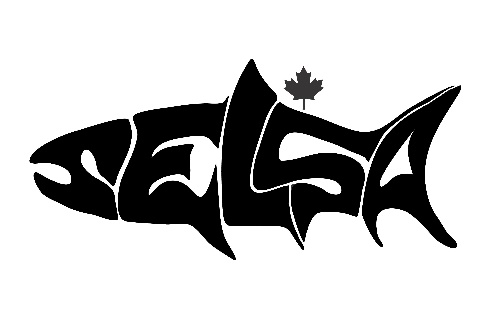                      Host Family Application                               5-week program: July 2nd – August 2nd, 2024*** Students will arrive on June 30 or July 1, departing August 2 or 3 ***Children:Will anyone else be living in your home during the program?		 Yes    No(i.e. relatives, roommates, boarders or other students) If yes, please explain: Are you within walking distance to Pacific Christian School?	 Yes    NoTravel time to the school? 	by Car:        	by Bus:       Route #:      							If not a direct bus route, indicate # of transfers needed.     Will you provide car transportation?  	 Most times	 SometimesWill student(s) be taking the city bus?  	 Most times	 SometimesDo you have any pets?  	 Yes	 No If yes, please indicate number of pets.	 Dogs      	 Cats      	Others      Does anyone in your household smoke? 	 Yes	 No Is there access to? 	 TV	    Computer	 Internet/WIFI	 Piano  Others      Hosting Preference:		    male only	 female only	 no preferenceWill student(s) have a private room each?	 Yes	 No If sharing a room, will there be separate beds?	 Yes	 NoDoes the room have a closet?			 Yes	 NoBathroom facilities: 	 				 Private 	 Share with familyWill you allow a student to smoke outside? 				 Yes	 No Is any member of your family a vegetarian? 				 Yes	 No If yes, please explain: Are you willing to accept a student who is a vegetarian?		 Yes	 No Are you willing to accept a student with dietary restrictions?		 Yes	 NoAny religious beliefs and practices you would like noted? 		 Yes	 No If yes, please explain: What language is most frequently spoken in the home? 	 English	 Other(s)Other language(s) spoken?      				_____________________________What activities or hobbies does your family enjoy doing? 	_____________________________Are you willing to abide by the following expectations?You will provide a clean, orderly, pleasant and safe living environment. 		 Yes		 NoEnglish will be used at all times with guest student(s)				 Yes		 NoGuest student(s) will be integrated as much as possible into the family life		 Yes		 NoYou will provide necessary household items such as linens, towels, etc.		 Yes		 NoThere will be adequate and appropriate supervision for the guest student(s)	 Yes		 NoGuest student(s) will have access to all common areas of the house.		 Yes		 NoGuest student(s) may attend church service of their choices			 Yes		 NoYou will provide three complete meals and snacks each day (bag lunch for school days)	 Yes		 NoProvide us with a criminal record check (all persons age 18 or over). 		 Yes		 NoYou will maintain adequate home insurance and will show us proof of such.	 Yes		 NoIs there anything you would like us to be aware of?				 Yes		 NoIf yes, please explain below:References: Please include the names and phone numbers of two people we can call for a reference. References from other home stay programs are preferred but not mandatory. Please advise the persons listed that we will be contacting them.We will contact you to arrange a time when we can meet to discuss any additional questions either of us may have. During this visit we would also like to view the student’s accommodation.5 week program remuneration to the host family is set at $240 per week, per student. This equals $1200 per student or $2400 for hosting two students for the five-week period. At the orientation meeting in June we will let you know the exact dates on which e-transfers will be sent.Email address to use for e-transfers: ___________________________ @ ________________I understand, that at no time can the placement of a student in my home be guaranteed. SELSA reserves the right to make all placement decisions based on suitability and demand for host families.Have you or any member of the household ever been charged and/or convicted of a crime or sexual offense?			 Yes		 NoSigned:      	________________________________________________Date:      		__________________________________Please return the completed application form as soon as possible to the address below.Jaime McFarlandHost Family Coordinator628 Kestrel Ridge, Victoria, BC., V9B 6C3  Phone: 250-532-0372E-mail: Jaime@selsa.caHost Mother (Spouse/Partner)Host Mother (Spouse/Partner)Host Mother (Spouse/Partner)Host Father (Spouse/Partner)    not applicableHost Father (Spouse/Partner)    not applicableHost Father (Spouse/Partner)    not applicableLast Name:First Name:First Name:Last Name:First Name:First Name:Home Address:Home Address:City:City:City:Postal Code:Home Telephone: Home Telephone: Home Telephone: E-mail: (please print clearly)E-mail: (please print clearly)E-mail: (please print clearly)Host MotherHost MotherHost MotherHost FatherHost FatherHost FatherWork Phone:Work Phone:Work Phone:Work Phone:Work Phone:Work Phone:Cell Phone:Cell Phone:Cell Phone:Cell Phone:Cell Phone:Cell Phone:Occupation:Occupation:Occupation:Occupation:Occupation:Occupation:NameGenderAge as ofJuly 1st , 2024Living at homeIf attending school, which school are they attending? F  M Yes No F  M Yes No F  M Yes No F  M Yes NoName:Phone #:Relationship to you:Name:Phone #:Relationship to you: